«Знакомство с блоками Дьенеша».Цель: познакомить детей с логическими блоками Дьенеша.Задачи: - учить различать их по форме, цвету, размеру и толщине.- развивать классификационные умения, опираясь на свойства блоков.-познакомить с карточками – символами и научить читать знаки.- воспитывать любознательность  и интерес к новому.Ход занятия.Здравствуйте, ребята! Около вашей группы лежал вот этот сундучок. Давайте посмотрим, что же в нем. Ой! Здесь письмо.  Давайте его прочитаем.  «Здравствуйте, ребята!   Пишет вам капитан Джейк. Капитан Крюк украл наши сокровища и спрятал их на острове Пиратов. Помогите, пожалуйста, их найти! В помощь оставляю вам карту и волшебные фигуры».Ребята,  вы хотите отправиться на поиски сокровищ? А на чем можно отправиться в путешествие? Если вы отгадаете, загадку, вы узнаете, на чем. По волнам дворец плывет,
На себе людей везет.
(Корабль) Давайте построим корабль из наших фигур по схеме. Давайте рассмотрим нашу постройку. - Какого цвета фигуры вы видите?- Какой формы? - Какого размера?- Какой толщины? - Найдите две одинаковые фигуры. Одинаковых нет.  - Найдите похожие фигуры. Чем они отличаются? Вывод: похожих фигур много, но двух одинаковых нет. В сундучке еще есть конверт, а в нем много карточек со знаками символами. Как вы думаете, что они обозначают? (Показываю карточки, рассматриваем, называем цвет, форму, размер, толщину). Ребята, посмотрите, на доске совсем не видно один из признаков фигур. Какой? (толщину). Чтобы ее увидеть есть еще один волшебный прибор. Вот такая камера (документ –камера). Давайте рассмотрим фигуры с помощью нее. Теперь можно отправляться в путь к острову Пиратов. (под музыку) Вот мы и приплыли.       Посмотрите, перед нами преграда, речка. Перейти ее помогут наши волшебные фигуры. А перед речкой карточки символы. Как вы думаете, что они обозначают? Правильно, речку можно перейти по красным, большим, круглым  камешкам. Пойдемте.        Посмотрите, куда мы пришли, на карте это место обозначено, как пещера, но, наверняка, Капитан Крюк оставил здесь кого - то охранять. А вот и картинка, давайте ее соберем из наших волшебных фигур (кот). А чтобы его задобрить, давайте угостим его тем, что он любит. Что любят коты? (рыбку). Давайте построим для кота рыбку и он пропустит нас к сокровищу. Вот и сундук, но здесь замок, открыть его поможет опять наша волшебная фигура, давайте раскодируем ее. (кодировка по всем признакам). Молодцы ребята, мы помогли капитану Джеку, отыскать его сокровища, вам понравилось наше путешествие? За то что вы справились с заданием, капитан Джек решил поделиться с вами своими сокровищами. (угощение из шоколадных монеток)Приложение.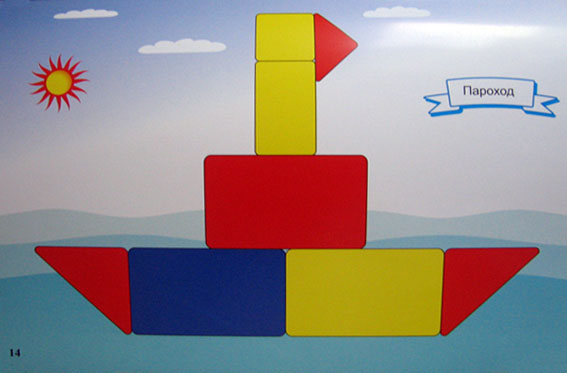 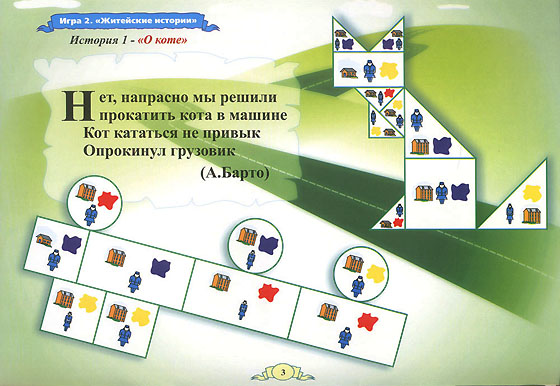 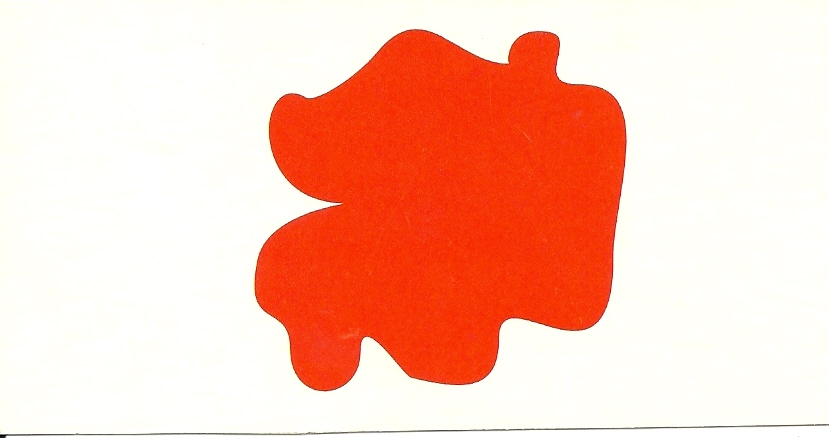 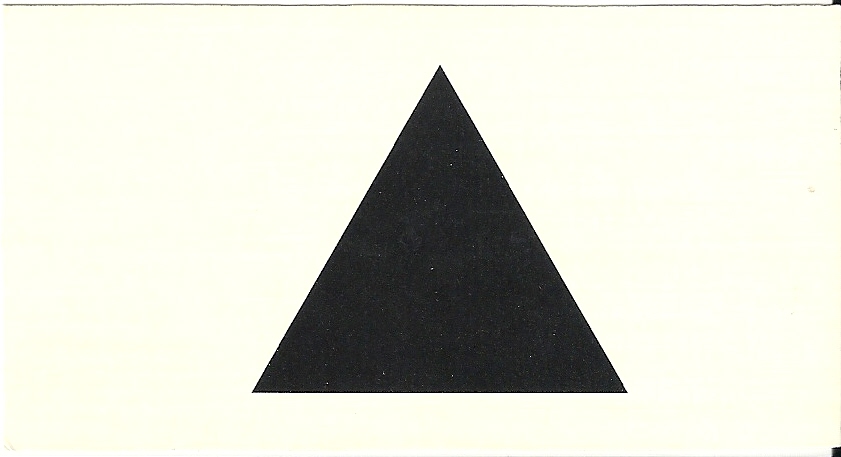 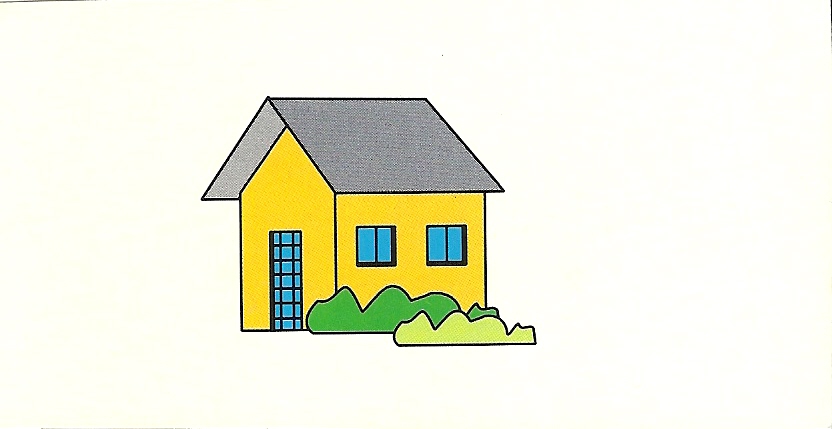 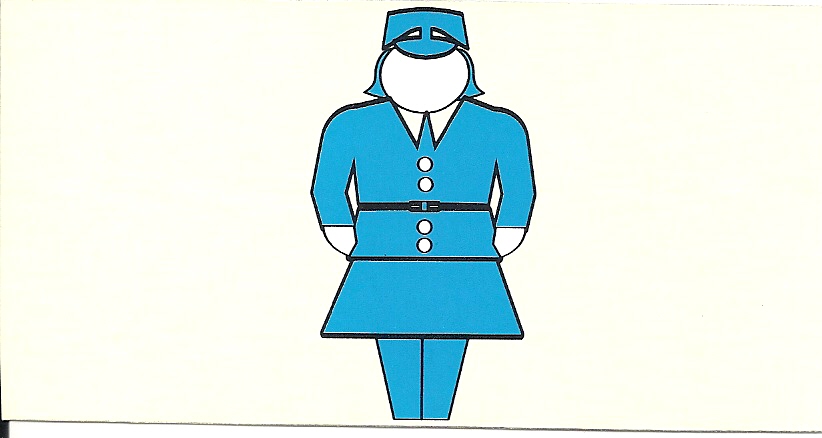 